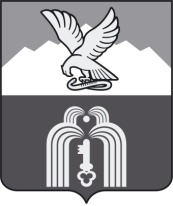 Российская ФедерацияР Е Ш Е Н И ЕДумы города ПятигорскаСтавропольского краяО внесении изменений в Устав муниципального образования города-курорта ПятигорскаВ соответствии с Федеральным законом от 6 октября 2003 года № 131-ФЗ «Об общих принципах организации местного самоуправления в Российской Федерации», Федеральным законом от 21 июля 2005 года № 97-ФЗ «О государственной регистрации уставов муниципальных образований», Уставом муниципального образования города-курорта Пятигорска, учитывая рекомендации публичных слушаний по проекту решения Думы города Пятигорска «О внесении изменений в Устав муниципального образования города-курорта Пятигорска», а также заключение организационного комитета по организации и проведению публичных слушаний (рабочей группы),Дума города ПятигорскаРЕШИЛА:1. Внести в Устав муниципального образования города-курорта Пятигорска, принятый решением Думы города Пятигорска от 31 января 2008 года № 5-26 ГД, следующие изменения:1) в части 1 статьи 6:пункт 28 после слов «территории, выдача» дополнить словами «градостроительного плана земельного участка, расположенного в границах города-курорта Пятигорска, выдача»;пункт 36 после слов «условий для» дополнить словами «развития сельскохозяйственного производства,»;в пункте 44 слова «государственном кадастре недвижимости» заменить словами «кадастровой деятельности»;2) часть 8 статьи 25 дополнить пунктом 11 следующего содержания:«11) прокурором города Пятигорска.»;3) часть 33 статьи 31 дополнить словами «, если иное не предусмотрено Федеральным законом от 6 октября 2003 года № 131-ФЗ «Об общих принципах организации местного самоуправления в Российской Федерации»;4) часть 22 статьи 32 дополнить словами «, если иное не предусмотрено Федеральным законом от 6 октября 2003 года № 131-ФЗ «Об общих принципах организации местного самоуправления в Российской Федерации»;5) часть 8 статьи 33 дополнить словами «, если иное не предусмотрено Федеральным законом от 6 октября 2003 года № 131-ФЗ «Об общих принципах организации местного самоуправления в Российской Федерации»;6) абзац седьмой части 4 статьи 36 дополнить словами «, если иное не предусмотрено Федеральным законом от 6 октября 2003 года № 131-ФЗ «Об общих принципах организации местного самоуправления в Российской Федерации»;7) в части 1 статьи 40:пункт 52 после слова «выдает» дополнить словами «градостроительный план земельного участка, расположенного в границах города-курорта Пятигорска»;пункт 56 после слов «условий для» дополнить словами «развития сельскохозяйственного производства,»;в пункте 641 слова «государственном кадастре недвижимости» заменить словами «кадастровой деятельности»;8) часть 5 статьи 70 после слов «могут быть предоставлены» дополнить словами «дотации и».2. Направить настоящее решение в Главное управление Министерства юстиции Российской Федерации по Ставропольскому краю в установленный федеральным законом срок.3. Опубликовать настоящее решение в газете «Пятигорская правда» после его государственной регистрации в установленный федеральным законом срок.4. Контроль за исполнением настоящего решения возложить на Главу города Пятигорска Скрипника А.В.5. Настоящее решение вступает в силу со дня его подписания, за исключением пункта 1 настоящего решения.6. Пункт 1 настоящего решения вступает в силу со дня его официального опубликования, произведенного после государственной регистрации.ПредседательДумы города Пятигорска                                                                                      Л.В. ПохилькоГлава города Пятигорска                                                                А.В. Скрипник24 декабря 2019 г.№ 33-42 РД